	Life’s Plan Pooled Trust Choices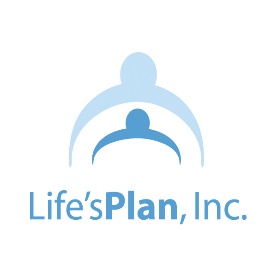 	OBRA ‘93 D4C Self-Funded Pooled Payback Trust 	Third Party Supplemental Needs Trust	FEE SCHEDULEINITIAL ENROLLMENT FEE					$750.00ANNUAL ADMINISTRATION FEE				$900.00ASSET VALUE FEE	1.50% OF THE MARKET 								VALUE OF THE ACCOUNTFINAL TAX PREPARATION FEE				$ 150.00* For Trust Values over $500,000 a discounted tier fee schedule can be discussed.The Annual Administration Fee is charged annually on the date the trust account was established.  The Asset Value Fee is prorated and charged quarterly based upon the subaccount’s market value each month.  The combination of these two fees are for usual and customary services including the administration of the trust account, record keeping, investment management, custody of assets and other fiduciary services.  The Final Tax Preparation Fee of $150.00 covers all tax preparation work and filings in closing out the trust subaccount.When more than one trust is created under a single document, fees are applicable to each account separately.EXTRAORDINARY ADMINISTRATIVE EXPENSESWhen unusual or extraordinary services are required, reasonable additional charges will be assessed based upon the duties and responsibilities involved and required time spent.  Note: As is customary with mutual funds and registered investment companies, any fees charged by mutual funds or registered investment companies are netted from returns.  The fees of attorneys, accountants, brokers, or other agents necessary for the administration and compliance requirements of the trust are separate from and in addition to the fees listed above.  Reasonable compensation for the work and responsibility assumed by Life’s Plan Inc. as Trustee is the basis used in determining fees charged.  Life’s Plan Inc. does not provide legal advice.    All fees are paid out of the trust account.  All fees are subject to change upon 30 days written notice.